Załącznik nr 1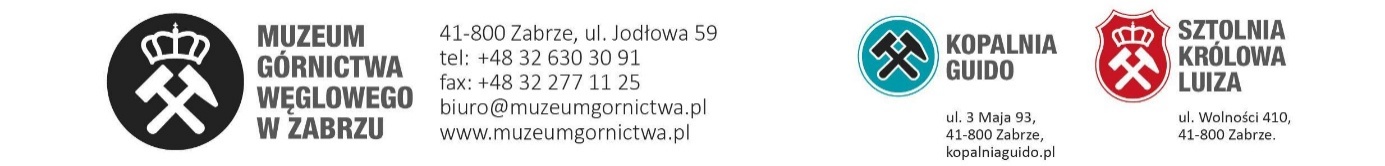 ZPP/354/MGW/2018FORMULARZ OFERTYna wykonanie dostawy / usługi/roboty budowlane* o wartości netto poniżej kwoty określonej                   w art. 4 pkt 8Nazwa i adres ZAMAWIAJĄCEGO:Muzeum Górnictwa Węglowego w Zabrzu, ul. Jodłowa 59, 41-800 Zabrze Sprawę prowadzi:  Bożena Mazur, tel. 32 630 30 91 wewn. 4022, fax. 32 277-11-25,e – mail: oferty@muzeumgornictwa.plII. Nazwa przedmiotu zamówienia: Zakup specjalistycznych urządzeń do prac konserwatorskich.III. Nazwa i adres WYKONAWCY   ...................................................................................................................................................................1. Oferuję wykonanie przedmiotu zamówienia za:- cenę netto/cenę brutto/wartość podatku VAT: …………………………………………………………………………….         zgodnie z wypełnionym formularzem cenowym.2. Oświadczam, że zapoznałem się z opisem przedmiotu zamówienia i nie wnoszę do niego zastrzeżeń.3. Załącznikiem do niniejszego formularza stanowiącymi integralną część oferty są:KRS/Wypis z Centralnej Ewidencji i Informacji o Działalności Gospodarczej – z ostatnich 6 miesięcy. ................................, dn. ............................                             ..................................................................                       (podpis(y)  i pieczęcie osób upoważnionych                                  do reprezentowania Wykonawcy) 